NOT: 8.Sınıflar LGS 2020'de sadece ilk dönem işlemiş oldukları yaklaşık 4 üniteden sorumlu olduklarından, özellikle uzaktan eğitim canlı derslerinde dersler LGS konuları ağırlıklı olmak üzere işlenmiştir. Bu durumda neredeyse 3 aylık bir sürenin kazanımları öğrencilere verilememiştir.Metin GÖKTÜRKFen Bilimleri Dersi ÖğretmeniFEN BİLİMLERİ DERSİ KAZANILAN  KAZANIMLARFEN BİLİMLERİ DERSİ KAZANILMAYAN  KAZANIMLARF.8.6.1.1. Besin zincirindeki üretici, tüketici, ayrıştırıcılara örnekler verir.F.8.6.2.1. Bitkilerde besin üretiminde fotosentezin önemini fark eder.F.8.6.2.2. Fotosentez hızını etkileyen faktörler ile ilgili çıkarımlarda bulunur.F.8.6.2.3. Canlılarda solunumun önemini belirtir.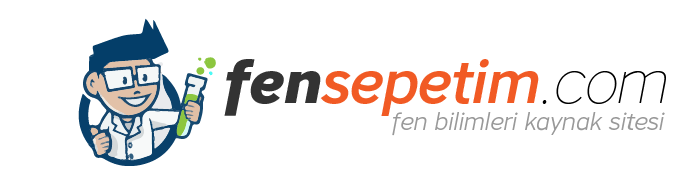 F.8.6.3.1. Madde döngülerini şema üzerinde göstererek açıklar. F.8.6.3.2. Madde döngülerinin yaşam açısından önemini sorgular.F.8.6.3.3. Küresel iklim değişikliklerinin nedenlerini ve olası sonuçlarını tartışır.F.8.6.4.1. Kaynakların kullanımında tasarruflu davranmaya özen gösterir.F.8.6.4.2. Kaynakların tasarruflu kullanımına yönelik proje tasarlar.F.8.6.4.3. Geri dönüşüm için katı atıkların ayrıştırılmasının önemini açıklar.F.8.6.4.4. Geri dönüşümün ülke ekonomisine katkısına ilişkin araştırma verilerini kullanarak çözüm önerileri sunar.F.8.6.4.5. Kaynakların tasarruflu kullanılmaması durumunda gelecekte karşılaşılabilecek problemleri belirterek çözüm önerileri sunar.F.8.7.1.1. Elektriklenmeyi, bazı doğa olayları ve teknolojideki uygulama örnekleri ile açıklar.F.8.7.1.2. Elektrik yüklerini sınıflandırarak aynı ve farklı cins elektrik yüklerinin birbirlerine etkisini açıklar.F.8.7.1.3. Deneyler yaparak elektriklenme çeşitlerini fark eder.F.8.7.2.2. Topraklamayı açıklar.F.8.7.3.1. Elektrik enerjisinin ısı, ışık ve hareket enerjisine dönüştüğü  uygulamalara örnekler verir.F.8.7.3.2. Elektirik enerjisinin ısı, ışık veya hareket enerjisine dönüşümü  temel alan bir model tasarlar.F.8.7.3.3. Güç santrallerinde elektrik enerjisinin nasıl üretildiğini açıklar.F.8.7.3.4. Güç santrallerinin avantaj ve dezavantajları konusunda fikirler üretir.F.8.7.3.5. Elektrik enerjisinin bilinçli ve tasarruflu kullanılmasının aile ve ülke ekonomisi bakımından önemini tartışır.F.8.7.3.6. Evlerde elektriği tasarruflu kullanmaya özen gösterir.